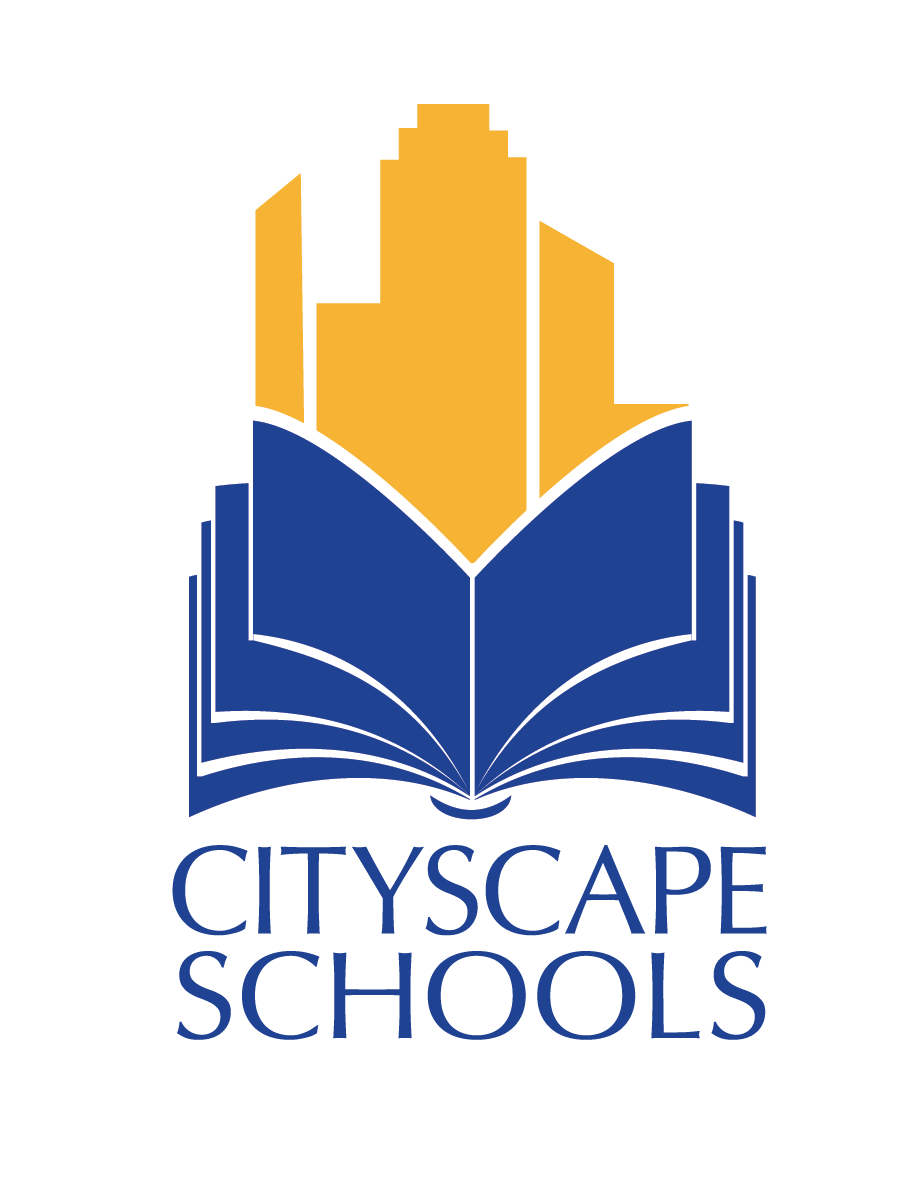 APRIL 2024APRIL 2024APRIL 2024APRIL 2024MONDAYMONDAYTUESDAYWEDNESDAYTHURSDAYFRIDAY112345Blueberry muffinsw/String CheeseFresh Fruit Blueberry muffinsw/String CheeseFresh Fruit Cinnamon Toast Mixed Fruit Chicken &Mini WafflesFresh Fruit Sausage & Egg BiscuitFresh Fruit  Kolaches          Fresh Fruit 89101112Cereal w/ String Cheese Fresh Fruit Cereal w/ String Cheese Fresh Fruit     French Toast Sticks  Mixed Fruit Mini Confetti Pancakes Fresh Fruit   Yogurt & GrahamsCheese stickMixed Fruit          Breakfast BurritosFresh Fruit 1516171819Muffinsw/String CheeseFresh Fruit Muffinsw/String CheeseFresh Fruit Cinnamon Toast  Mixed Fruit Chicken & Mini WafflesFresh Fruit Sausage &Egg BiscuitMixed FruitFresh FruitKolachesFresh Fruit 2223242526Cereal w/ String Cheese Fresh Fruit  Cereal w/ String Cheese Fresh Fruit  French Toast Sticks  Mixed Fruit Mini Confetti Pancakes Fresh Fruit Yogurt & GrahamsCheese stickMixed FruitBreakfastBurritoFresh Fruit 2930Muffins w/String CheeseFresh Fruit  Muffins w/String CheeseFresh Fruit  Cinnamon Toast  Mixed Fruit ALL SIDE ITEMS ARE AVAILABLE WITH ANY REIMBURSABLE MEALALL SIDE ITEMS ARE AVAILABLE WITH ANY REIMBURSABLE MEALALL SIDE ITEMS ARE AVAILABLE WITH ANY REIMBURSABLE MEALALL SIDE ITEMS ARE AVAILABLE WITH ANY REIMBURSABLE MEALALL SIDE ITEMS ARE AVAILABLE WITH ANY REIMBURSABLE MEALALL SIDE ITEMS ARE AVAILABLE WITH ANY REIMBURSABLE MEAL